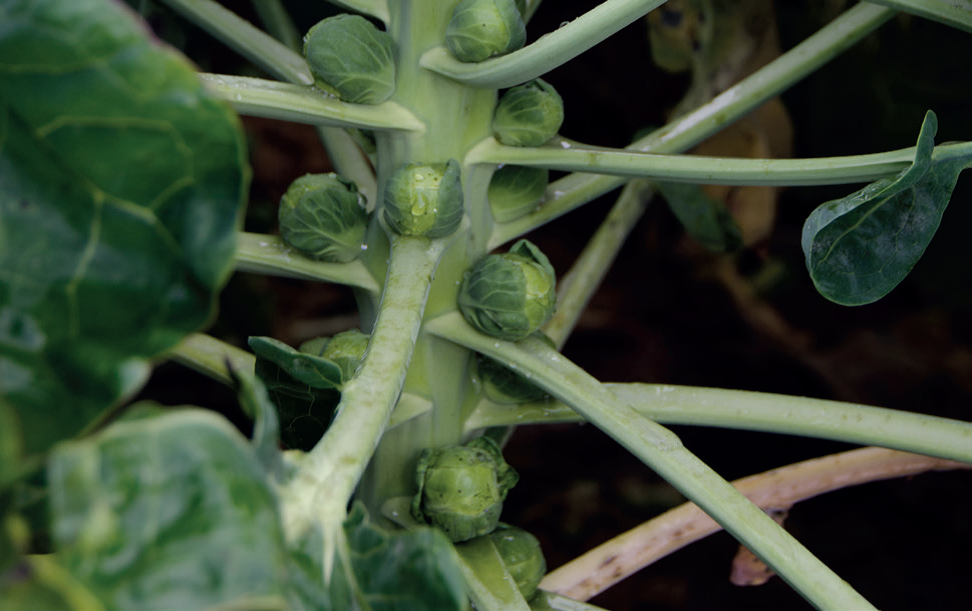 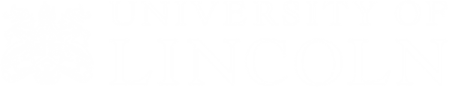 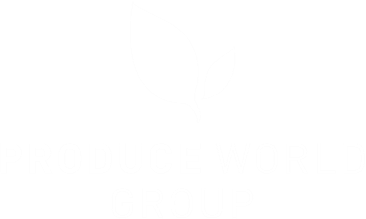 Most recent secondary school or college attended  Subject/qualification at A or AS level Please highlight where grades are predicted* Subject/qualification at GCSE level Work Experience Profile – please detail and work experience undertaken at School or outside of your formal education programme(Most recent first, please continue on a separate sheet if required)About you – what are your hobbies, interests or achievements? xWhy do you wish to apply for the Produce World Agri-Food Trainee Scheme?Some of our sites are not readily accessible by public transport. Do you have a means of travel? Please post, email or scan your application by 31st March 2015 to:Mrs Sharon Green
Head of Skills and Work Based Learning
The National Centre for Food Manufacturing
University of Lincoln
Holbeach Campus
Park Road
Holbeach
PE12 7PT
01406 493000 or 07843658937shgreen@lincoln.ac.uk
www.lincoln.ac.uk/ncfm
Follow us on Twitter @HolbeachNCFM   Find us on Facebook www.facebook.com/NCFMHolbeachFirst NameSurnameAddressContact NumberEmail Address School/CollegeAddressDates attendedSubjectQualificationGradeYearSubjectQualificationGradeYearEmployerType of WorkFrom DateTo DateVoluntary Work (Y/N)